DAFTAR PUSTAKAAkhadya, D. P., & Arieftiara, D. (2017). Pengaruh Pajak, Exchage Rate, Dan Kepemilikan Asingterhadap Keputusan Perusahaan Melakukan Transfer Pricing. Jurnal Akuntansi, Fakultas Ekonomi, Universitas Negeri Surabaya, 1–20.Ardiyanti, D. (2017). Pengaruh Mekanisme Bonus, Tax Minimization, Exchange Rate Dan Multinationality Terhadap Keputusan Transfer Pricing. Universitas Muhammadiyah Yogyakarta.Atmoko, W. D. (2013). Pengaruh Tingkat Kepatuhan Wajib Pajak Badan Dan Pemeriksaan Pajak Terhadap Selisih Penerimaan Pajak Pada Kpp Pratama Purwokerto (Doctoral Dissertation, Universitas Muhammadiyah Purwokerto).Avianda, R. L., & Sugeng, B. (2022). Pengaruh Beban Pajak, Tunneling Incentive, Dan Exchange Rate Terhadap Transfer Pricing (Studi Pada Perusahaan Manufaktur Sub Sektor Makanan Dan Minuman Yang Terdaftar Di Bursa Efek Indonesia Periode 2016–2019). (Doctoral Dissertation, Perpustakaan Fakultas Ekonomi Dan Bisnis Unpas).Ayshinta, P. J., Agustin, H., & Afriyenti, M. (2019). Pengaruh Tunneling Incentive, Mekanisme Bonus Dan Exchange Rate Terhadap Keputusan Perusahaan Melakukan Transfer Pricing (Studi Pada Perusahaan Manufaktur Yang Terdaftar Di Bursa Efek Indonesia Tahun 2014 - 2017). Jurnal Eksplorasi Akuntansi, 1(2), 572–588.Ayu, G., Surya, R., & Sujana, I. K. (2017). E-Jurnal Akuntansi Universitas Udayana Pengaruh Pajak , Mekanisme Bonus , Dan Tunneling Incentive Pada Indikasi Melakukan Transfer Pricing Fakultas Ekonomi Dan Bisnis Universitas Udayana ( Unud ), Bali , Indonesia Fakultas Ekonomi Dan Bisnis Universitas U. 19, 1000–1029.Baiti, N., & Suryani. (2020). Pengaruh Effective Tax Rate, Tunneling Incentive, Exchange Rate Dan Mekanisme Bonus Pada Keputusan Transfer Pricing Perusahaan (Studi Empiris Pada Perusahaan Manufaktur Yang Terdaftar Pada Bursa Efek Indonesia Periode 2015 - 2019). Jurnal Akuntansi Dan Keuangan, 9(2), 139–152.Barata, E., & I Gede Siswantaya. (2011). Pengaruh Mekanisme Pengawasan Terhadap Aktivitas Tunneling.Budiman, N. A., Mulyani, S., & Wijayani, D. R. (2019). Perpajakan (1st Ed.). Badan Penerbit Universitas Muria Kudus Po Box 53 Gondangmanis Bae Kudus Jawa Tengah – 59352 0291 - 348229 Penerbit@Umk.Ac.Id.Cahyadi, Sheirina, A., Noviari, & Naniek. (2018). Cahyadi, Anisa Sheirina; Noviari, Naniek. Pengaruh Pajak, Exchange Rate, Profitabilitas, Dan Leverage Pada Keputusan Melakukan Transfer Pricing. E-Jurnal Akuntansi Universitas Udayana, 24(2), 1441–1473.Chan, Canri, Landry, P, S., & Jalbert. (2011). Effects Of Exchange Rates On International Transfer Pricing Decisions. International Business And Economics Research Journal, 1(4), 35–48. Https://Doi.Org/10.19030/Iber.V3i4.3685.Chan, C., Landry, S. P., & Jalbert, T. (2011). Effects Of Exchange Rates On International Transfer Pricing Decisions. International Business & Economics Research Journal (Iber), 3(3), 35–48. Https://Doi.Org/10.19030/Iber.V3i3.3670.Chandraningrum, T. M. (2009). “Pengaruh Transfer Pricing Terhadap Perencanaan Pajak Bagi Perusahaan Multinasional.” Universitas Negeri Surabaya.Cravens, S, K., Jr, S., & T, W. (1996). Cravens, Karen S.; Shearon Jr, Winston T. An Outcome-Based Assessment Of International Transfer Pricing Policy. The International Journal Of Accounting, 31(4), 419–443.Cravens, K. ., T., W., & Shearon, J. (1996). An Outcome -Based Assessment Of International Transfer Pricing Policy. The International Journal Of Accounting, 31(4), 419–443.Devano, S., & Rahayu, S. K. (2006). Perpajakan: Kosep, Teori, Dan Isu.Dewi, F. N., Sunarta, K., & Fadillah, H. (2018). Pengaruh Pajak Dan Exchange Rate Terhadap Keputusan Transfer Pricing Pada Perusahaan Sub Sektor Pertambangan Yang Terdaftar Di Bursa Efek Indonesia Periode Tahun 2013-2018. Program Stdudi Akuntasi Fakultas Ekonomi Universitas Pakuan, 1–17.Dong, Z. (2012). Modul Perkuliahan Sesi 14.Ekananda, M. (2014). Ekonomi Internasional.Elpara, N., Sunatra, K., Kohar, A., & Purnama, D. H. (2019). Pengaruh Pajak Penghasilan ( Pph ) Badan , Kepemilikan Asing Dan Ukuran Perusahaan Terhadap Transfer Pricing Pada Perusahaan Manufaktur Sub Sektor Makanan Dan Minuman Yang Terdaftar Di Bursa Efek Indonesia ( Bei ) Periode 2015-2019. Program Studi Akuntansi Fakultas Ekonomi Dan Bisnis Universitas Pakuan, 1–17.Farida, S. H. N. (2021). Pengaruh Pajak, Exchange Rate , Kualitas Audit, Mekanisme Bonus ( Bonus Plan ), Dan Tunneling Incentive Terhadap Transfer Pricing Pada Perusahaan Sektor Pertambangan Di Bursa Efek Indonesia Tahun 2015-2019.Gayatrie, Christina, R. (2014). “Skema Bonus Dalam Keputusan Akuntansi Manajer.” Politeknik Negeri Semarang, Jabpi 22(2).Ghozali, I. (2011). Aplikasi Analisis Multivariate Program Ibm Spss 19.Ghozali, I. (2018). Aplikasi Analisis Multivariate Dengan Program Ibm Spss 25 (9th Ed.). Undip.Goeltom, M., & Zulverdi, D. (1998). Manajemen Nilai Tukar Di Indonesia Dan Permsalahannya. In Journalbankingindoensia.Org.Gunadi. (2007). Pajak Internasional (Jakarta : ).Hartati, W., Desmiyawati, & Azlina, N. (2014a). Analisis Pengaruh Pajak Dan Mekanisme Bonus Terhadap Keputusan Transfer Pricing. Jurnal Akutansi Dan Investasi, 18, 1–18.Hartati, W., Desmiyawati, & Azlina, N. (2014b). Analisis Pengaruh Pajak Dan Mekanisme Bonus Terhadap Keputusan Transfer Pricing (Studi Empiris Pada Seluruh Perusahaan Yang Listing Di Bei). Simposium Nasional Akuntansi 17 Universitas Mataram, Lombok.Hartati, W., Desmiyawati, & Azlina, N. (2014c). Analisis Pengaruh Pajak Dan Mekanisme Bonus Terhadap Keputusan Transfer Pricing (Studi Empiris Pada Seluruh Perusahaan Yang Listing Di Bursa Efek Indonesia). Sna 17 Mat Aram, Lombok Universit As Mat Aram 24-27 Sept 2014, 1–18.Hartati, W., Desmiyawati, & Julita. (2015). Tax Minimization , Tunneling Incentive Dan Mekanisme Bonus Terhadap Keputusan Transfer Pricing Seluruh Perusahaan Yang Listing Di Bursa Efek Indonesia. In Simposium Nasional Akuntansi Xviii, Pp. 241–246. Medan.Hartika, W., & Rahman, F. (2020). Pengaruh Beban Pajak Dan Debt Covenant Terhadap Transfer Pricing Pada Perusahaan Manufaktur Yang Terdaftar Di Bursa Efek Indonesia Periode 2013-2017. Jurnal Riset Akuntansi Dan Keuangan, 8(3), 551–558. Https://Doi.Org/10.17509/Jrak.V8i3.24903.Healy, P. (1985). The Effect Of Bonus Schemes On Accountings Decision. Journal Of Accounting And Economics, 7(1-3), 85–107.Hermanto, D. H. B., & Rasmini, M. (2015). Konsep Dasar Pajak Penghasilan Wajib Pajak Badan Dan But. 1–37.Hertanto, A. D., Marundha, A., Eprianto, I., & Kuntadi, C. (2023). Pengaruh Effective Tax Rate, Mekanisme Bonus, Dan Tunneling Incentive Terhadap Transfer Pricing (Studi Empiris Pada Perusahaan Manufaktur Yang Terdaftar Di Bursa Efek Indonesia Tahun 2017- 2021). Jurnal Economina, 2(2), 503–522. Https://Doi.Org/10.55681/Economina.V2i2.328.Husna, N. A. (2020a). Pengaruh Pajak, Debt Convenant, Tunneling Incentive, Exchange Rate Dan Intangible Assets Terhadap Keputusan Transfer Pricing Pada Perusahaan Pertambangan Yang Terdaftar Di Bursa Efek Indonesia Tahun 2017-2019.Husna, N. A. (2020b). Pengaruh Pajak, Debt Convenant, Tunneling Incentive, Exchange Rate Dan Intangible Assets Terhadap Keputusan Transfer Pricing Pada Perusahaan Pertambangan Yang Terdaftar Di Bursa Efek Indonesia Tahun 2017-2019. Skripsi.Indrasti, A. W. (2016). Profita Volume 9. No. 3. Desember 2016 Pengaruh Pajak, Kepemilikan Asing,. Profita, 9(3), 348–371.Jalbert, S. . L., & Chan, W. Y. . (2002). Benchmarking The Accounting And Finance Functions Of Hong Kong Listed Firms: Personnel And Cost Of Operation. In Allied Academies International Conference. International Academy For Case Studies. Proceedings. Jordan Whitney Enterprises, Inc, 9(2), 21.Jensen, M. C., & Meckling, W. H. (1976). Theory Of The Firm: Managerial Behavior, Agency Costs And Ownership Structure. Corporate Governance: Values, Ethics And Leadership, 1–79.Jonathan, Adeyani, V., & Tandean. (2016). Pengaruh Tax Avoidance Terhadap Nilai Perusahaan Dengan Profitabilitas Sebagai Variabel Pemoderasi. Prosiding Seminar Nasional Multi Disiplin Ilmu & Call For Papers Unisbank (Sendi_U) Ke-2.Julaikah, N. (2014). Hampir Semua Perusahaan Asing Akali Bayar Pajak. Merdeka. Http://M.Merdeka.Com.Karisman, R., Rinaldo, J., & Putri, S. Y. A. (2023). Penghindaran Pajak, Mekanisme Bonus Dan Debt Covenant Terhadap Keputusan Transfer Pricing Pada Perusahaan Pertambangan Yang Terdaftar Du Bursa Efek Indonesia Tahun 2017-2019. Pareso Jurnal, 5(1), 19–36.Kewal, S. S. (2012). “Pengaruh Inflasi, Suku Bunga, Kurs, Dan Pertumbuhan Pdb Terhadap Indeks Harga Saham Gabungan.” Jurnal Economia, Sekolah Tinggi Ilmu Ekonomi Musi Palembang, 8(1).Khotimah, S. K. (2018). Pengaruh Beban Pajak, Tunneling Incentive, Dan Ukuran Perusahaan Terhadap Keputusan Perusahaan Dalam Melakukan Transfer Pricing (Studi Empiris Pada Perusahaan Multinasional Yang Listing Di Bursa Efek Indonesia Tahun 2013-2017). Jurnal Ekobis Dewantara, 1(12), 125.Kiswanto, N., & Purwaningsih, A. (2013). Pengaruh Pajak, Kepemilikan Asing, Dan Ukuran Perusahaan Terhadap Transfer Pricing Pada Perusahaan Manufaktur Di Bei Tahun 2010-2013. Program Studi Akuntansi Fakultas Ekonomi Universitas Atma Jaya Jalan Babarsari 43-44. Yogyakarta.Mangoting, Y. (2000). Aspek Perpajakan Dalam Praktik Transfer Pricing. Jurnal Akuntansi Dan Keuangan, 2(1), 69–82.Manullang, M. (2008). Manajemen Personalia.Marfuah, & Azizah, A. P. . (2014a). Pengaruh Pajak, Tunneling Dan Exchange Rate Pada Keputusan Transfer Pricing Pada Perusahaan Manufaktur Yang Terdaftar Di Bursa Efek Indonesia Tahun 2010 Hingga 2012. Urnal Akuntansi Dan Auditing Indonesia.Marfuah, & Azizah, A. P. . (2014b). Pengaruh Pajak, Tunnelling Incentive, Dan Exchange Rate Pada Keputusan Transfer Pricing Perusahaan. Jaai, 18, 156–165.Marfuah, & Azizah, A. P. N. (2014c). Pengaruh Pajak, Tunneling Incentive Dan Exchange Rate Pada Keputusan Transfer Pricing Perusahaan. Jaai, 18(2), 156–165.Marfuah, Syahidatul, Nurlaela, Siti, Wijayanti, & Anita. (2019). Beban Pajak, Nilai Perusahaan Dan Exchange Rate Dan Transfer Pricing Pada Perusahaan Pertambangan. Jurnal Ekonomi Paradigma, 21(01), 73–81.Mark, C., Leitch, R., & Strobel, C. (2013). “Multinational Transfer Pricing: A Transaction Cost And Resource Based View.” Journal Of Accounting Literature, 1.Maulani, S. T., Ismatullah, I., & Rinaldi. (2021). Pengaruh Pajak Dan Tunneling Incentive Terhadap Indikasi Melakukan Transfer Pricing (Studi Kasus Pada Perusahaan Lq-45 Yang Terindeks Di Bursa Efek Indonesia). Jurnal Ekonomi Pembangunan Stie Muhammadiyah Palopo, 7(1), 1. Https://Doi.Org/10.35906/Jep01.V7i1.682.Mccolgan, P. (2001). Agency Theory And Corporate Governance: A Review Of The Literature From A Uk Perspective. In University Of Strathclyde, Department Of Accounting And Finance. Https://Pdfs.Semanticscholar.Org/79c5/2954af851c95a27cb1fb702c23feaae86ca1.Melani, T. (2016). Pengaruh Tax Minimization, Mekanisme Bonus, Tunneling Incentive Dan Ukuran Perusahaan Terhadap Keputusan Melakukan Transfer Pricing. In Skripsi (Pp. 1–80).Melmusi, Z. (2016). Pengaruh Pajak, Mekanisme Bonus, Kepemilikan Asing Dan Ukuran Perusahaan Terhadap Transfer Pricing Pada Perusahaan Yang Tergabung Dalam Jakarta Islamic Index Dan Terdaftar Di Bursa Efek Indonesia Periode 2012-2016. Jurnal Ekobistek Fakultas Ekonomi, 5(2), 1–12.Noviastika, D., Mayowan, Y., & Karjo, S. (2016). Pengaruh Pajak, Tunneling Incentive, Dan Good Corporate Governance (Gcg) Terhadap Indikasi Melakukan Transfer Pricing Pada Perusahaan Manufaktur Yang Terdaftar Di Bursa Efek Indonesia (Studi Pada Bursa Efek Indonesia Yang Berkaitan Dengan Perusahaan Asing. Jurnal Perpajakan (Jejak), 8(1), 1–9.Nugraha, A. K. (2016). Analisis Pengaruh Beban Pajak, Tunneling Incentive, Dan Mekanisme Bonus Terhadap Transfer Pricing Perusahaan Multinasional Yang Listing Di Bursa Efek Indonesia. Universitas Negeri Semarang.Nurhayati, & Indah Dewi. (2013). “Evaluasi Atas Perlakuan Perpajakan Terhadap Transaksi Transfer Pricing Pada Perusahaan Multinasional Di Indonesia.” Jurnal Manajemen Dan Akuntansi, 2(1), 31–47. Http://Publishing-Widyagama.Ac.Id/Ejournal-V2/Index.Php/Jma/Article/View/270/265.Plasschaert, S. . (1979). Transfer Pricing And Multinational Corporations: An Overview Of Concepts, Mechanisms, And Regulations.Prananda, R. ’Aisy, & Triyanto, D. N. (2020). Pengaruh Beban Pajak, Mekanisme Bonus, Exchange Rate, Dan Kepemilikan Asing Terhadap Indikasi Melakukan Transfer Pricing. Nominal: Barometer Riset Akuntansi Dan Manajemen, 9(2), 33–47. Https://Doi.Org/10.21831/Nominal.V9i2.30914.Pratiwi, B. (2018). Pengaruh Pajak, Exchange Rate, Tunneling Incentive, Dan Leverage Terhadap Transfer Pricing (Studi Empiris Pada Perusahaan Manufaktur Sektor Aneka Industri Yang Terdaftar Di Bursa Efek Indonesia Tahun 2012-2016). Jurnal Ekobis Dewantara, 1(2), 1–13.Purwanti, L. (2010). Kecakapan Managerial, Skema Bonus, Managemen Laba, Dan Kinerja Perusahaan. Jurnal Aplikasi Manajemen, 8(2).Purwanto, G. M., & Tumewu, J. (2018). Pengaruh Pajak, Tunneling Incentive Dan Mekanisme Bonus Pada Keputusan Transfer Pricing Perusahaan Manufaktur Yang Terdaftar Di Bursa Efek Indonesia. Jurnal Ekonomi-Manajemen-Akuntansi, 16(April), 47–56.Rahayu, S. . (2010). Perpajakan Indonesia : Konsep Dan Aspek Formal.Ramdania. (2014). Starbucks Diduga Terkait Skandal Pajak. Google.Rasyid, R. (2017). Pengaruh Pajak Penghasilan, Mekanisme Bonus Dan Tunneling Incentive Terhadap Transfer Pricing Pada Perusahaan Manufaktur Yang Terdaftar Di Bursa Efek Indonesia Periode 2012-2016.Ravensky, H., & Akbar, T. (2019). Pengaruh Beban Pajak , Mekanisme Bonus , Dan Ukuran Perusahaan Terhadap Transfer Pricing ( Studi Empiris Pada Perusahaan Manufaktur Sektor Makanan Dan Minuman Yang Terdaftar Di Bursa Efek Indonesia Tahun 2017 - 2019 ). Seminar Nasional Perbanas Institute, 295–305.Refgia, T. (2017). Pengaruh Pajak, Mekanisme Bonus, Ukuran Perusahaan, Kepemilikan Asing, Dan Tunneling Incentive Terhadap Transfer Pricing. Jurnal Online Mahasiswa Fakultas Ekonomi, 4(1), 543–555.Refgia, T. (2017). Pengaruh Pajak, Mekanisme Bonus, Ukuran Perusahaan, Kepemilikan Asing, Dan Tunneling Incentive Terhadap Transfer Pricing (Perusahaan Sektor Industri Dasar Dan Kimia Yang Listing Di Bei Tahun 2011-2014). Jom Fekon, 4(1), 543–555.Robiyanto, F., Zuliyati, Z., & Sari, E. N. (2022). Faktor-Faktor Yang Mempengaruhi Keputusan Transfer Pricing ( Studi Pada Perusahaan Manufaktur Yang Terdaftar Di Bursa Efek Indonesia Tahun 2016-2020). Accounting Global Journal, 6(1), 46–66. Https://Doi.Org/10.24176/Agj.V6i1.7698.Rusli, T. R., Ratnawati, V., & Dan. (2017). Pengaruh Pajak, Mekanisme Bonus, Ukuran Perusahaan, Kepemilikan Asing, Dan Tunneling Incentive Terhadap Transfer Pricing (Perusahaan Sektor Industri Dasar Dan Kimia Yang Listing Di Bei Tahun 2011- 2014). Jom Fekon, 4(1), 543–553.Santoso, I. (2004). Advance Pricing Agreement Dan Problematika Transfer Pricing Dari Perspektif Perpajakan Indonesia. Jurnal Akuntansi Dan Keuangan, 6(2), 123–139.Sarifah, D. A., Probowulan, D., & Maharani, A. (2019). Dampak Effective Tax Rate ( Etr ), Tunneling Incentive ( Tnc ), Indeks Trend Laba Bersih ( Itrendlb ) Dan Exchange Rate Pada Keputusan Transfer Pricing Perusahaan Manufaktur Yang Listing Di Bursa Efek Indonesia ( Bei ). Jurnal Ilmiah Akuntansi Dan Humanika, 9(2), 215–228.Sarwoto, R. (1991). Ddod & Manajemen.Sefty, S. . (2017). Pengaruh Exchange Rate, Tunneling Incentive Dan Mekanisme Bonus Terhadap Keputusan Perusahaan Melakukan Transfer Pricing. Universitas Islam Negeri Syarif Hidayatullah.Siburian, T. M., & Sringoringo, M. J. (2017). Perpajakan Pajak Penghasilan. In Fakultas Ekonomi Universitas Hkbp Nommensen (Pp. 1–176).Simamora, H. (1999). Akuntansi Manajemen (Jakarta : ).Simamora, H. (2004). Manajemen Sumber Daya Manusia.Solihin, M., Sohibunajar, & Ersyafdi, I. R. (2023). Pengaruh Pajak , Intangible Assets , Kepemilikan Mekanisme Bonus Terhadap Transfer Pricing. Jurnal Ekonomi Dan Akuntansi, 3(1), 270–278.Sugiyono, D. (2013). Metode Penelitian Kuantitatif, Kualitatif, Dan Tindakan.Sukirno, S. (2011). Makro Ekonomi Teori Pengantar, Edisi Ketiga.Suprianto, D. (2016). Pengaruh Beban Pajak, Kepemilikan Asing, Dan Ukuran Perusahaan Terhadap Transfer Pricing Pada Perusahaan Maufaktur Di Bursa Efek Indonesia (Bei) Periode 2013 – 2016. Jurnal Akuntansi Stie Multi Data Palembang, 1(1), 1–15.Suprianto, D., & Pratiwi, R. (2016). Pengaruh Beban Pajak, Kepemilikan Asing, Dan Ukuran Perusahaan Terhadap Transfer Pricing Pada Perusahaan Maufaktur Di Bursa Efek Indonesia ( Bei ) Periode 2013 – 2016. 1–15.Supriyono, R. . (2018). Akuntansi Keperilakuan. Ugm Press.Tahapary, J. (2021). Calculation Method Of Corporate Income Tax With. Jurnal Pitis Akp, 36.Tampubolon, K., & Farizi, Z. A. (2018). Transfer Pricing Dan Cara Membuat Tp Doc.Tania, C., Kurniawan, B., Akuntansi, P. S., & Mulia, U. B. (2019). Pajak , Tunneling Incentive , Mekanisme Bonus Dan Keputusan Transfer Pricing ( Studi Empiris Pada Perusahaan Manufaktur Yang Terdaftar Di Bursa Efek Indonesia Tahun 2014-2017 ). 3(6), 37–41.Tiwa, E. M., Saerang, P.E., D., Tirayoh, & Z., V. (2017). Pengaruh Pajak Dan Kepemilikan Asing Terhadap Penerapan Transfer Pricing Pada Perusahaan Manufaktur Yang Terdaftar Di Bei Tahun 2013-2015. Jurnal Emba: Jurnal Riset Ekonomi, Manajemen, Bisnis Dan Akuntansi, 5(2), 2666–2675. Https://Doi.Org/10.35794/Emba.V5i2.17105.Tjandrakirana, R., Ermadiani, & Ubaidillah, D. (2020). Tax , Debt Covenant And Exchange Rate ( Analisis Atas Fenomena Transfer Pricing ). Jurnal Akuntansi Dan Bisnis, 5(1), 26–39.Viviany, S. (2018). Pengaruh Tarif Pajak, Tunneling Incentive, Mekanisme Bonus Dan Exchange Rate Terhadap Transfer Pricing (Studi Empiris Pada Perusahaan Manufakturyang Terdaftar Di Bursa Efek Indonesia Tahun 2013-2016. Jom Feb Volume 1 Edisi 1 (Januari-Juni 2018). Fakultas Ekonomi, Universitas Riau.Wahyudi, I., & Fitriah, N. (2021). Pengaruh Aset Tidak Berwujud, Ukuran Perusahaan, Kepatuhan Perpajakan, Dan Leverage Terhadap Transfer Pricing. Jurnal Akuntansi, 13(2), 388–401. Https://Doi.Org/10.28932/Jam.V13i2.3885.\Widiana, I. G. A. ., Sondakh, J. J., & Wangkar, A. (2021). Pengaruh Exchange Rate, Tunneling Incentive Dan Tax Planning Terhadap Keputusan Transfer Pricing (Studi Di Beberapa Sektor Pada Bursa Efek Indonesia 2017-2019). Jurnal Riset Akuntansi, 16(2), 187–197.Yuniasih, N. W., Rasmini, N. K., & Wirakusuma, M. G. (2012). Pengaruh Pajak Dan Tunneling Incentive Pada Keputusan Transfer Pricing Perusahaan Manufaktur Yang Listing Di Bursa Efek Indonesia. Simposium Nasional Akuntansi, 15, 1–23.LAMPIRANLampiran 1	Populasi PerusahaanLampiran 2Lampiran 3				Pajak Penghasilan Badan(PPH Badan)Lampiran 4					Mekanisme BonusLampiran 5					Exchange RateLampiran 6						Traanfer PricingLampiran 7Hasil Output SPSSHasil Analisis Statistik DeskriptifHasil Uji Asumsi KlasikUji NormalitasUji Multikolinieritas          Uji Heteroskedastisitas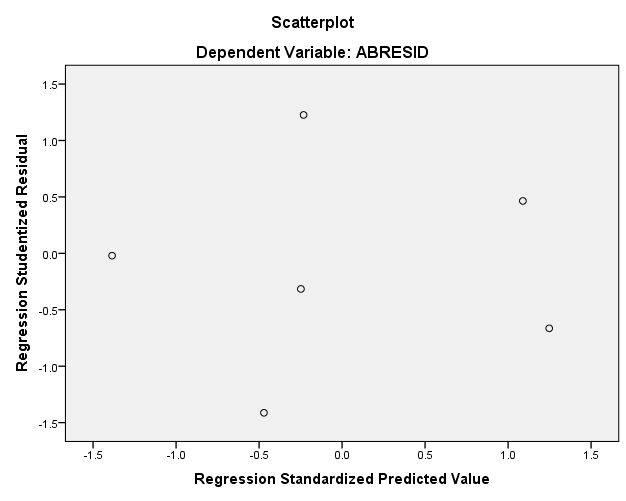 Uji AutokorelasiRegresi Linier BergandaUji HipotesisUji FUji TUJi Koefisien DeterminasiTabel 5.1Koefisien DeterminasiNOKODENama Perusahaan1ADROAdaro Energy Tbk.2AMRTPT Sumber Alfaria Trijaya Tbk3ANTMAneka Tambang Tbk.4ASIIAstra International Tbk.5BBCABank Central Asia Tbk.6BBNIBank Negara Indonesia (Persero) Tbk.7BBRIBank Rakyat Indonesia (Persero) Tbk.8BBTNBank Tabungan Negara (Persero) Tbk.9BFINPT BFI Finance Indonesia Tbk10BMRIBank Mandiri (Persero) Tbk.11BRPTBarito Pacific Tbk12BUKAPT Bukalapak.com Tbk.13CPINCharoen Pokphand Indonesia Tbk.14EMTK PT Elang Mahkota Teknologi Tbk.15ERAAErajaya Swasembada Tbk.16EXCLXl Axiata Tbk.17GGRMGudang Garam Tbk.18HMSPH.M. Sampoerna Tbk.19HRUMHarum Energy Tbk.20ICBPIndofood CBP Sukses Makmur Tbk.21INCOVale Indonesia Tbk.22INDFIndofood Sukses Makmur Tbk.23INKPIndak Kiat Pulp & Paper24INTPIndocement Tunggal Prakarsa Tb.25ITMGIndo Tambangraya Megah Tbk.26JPFAJapfa Comfeed Indonesia Tbk.27KLBFKalbe Farma Tbk.28MDKAMerdeka Copper Gold Tbk.29MEDCMedco Energi International Tbk.30MIKAMitra Keluarga Karyasehat Tbk.31MNCNMedia Nusantara Citra Tbk.32PGASPerusahaan Gas Negara (Persero) Tbk.33PTBABukit Asam Tbk.34PTPPPP (Persero) Tbk.35SMGRSemen Indonesia (Persero) Tbk.36TBIGTower Bersama Infrastructure Tbk.37TINSTimah Tbk.38TKIMPabrik Kertas Tjiwi Kimia Tbk.39TLKMTelekomunikasi Indonesia (Persero) Tbk.40TOWRSarana Menara Nusantara Tbk.41TPIAChandra Asri Petrochemical Tbk.42UNTRUnited Tractors Tbk.43UNVRUnilever Indonesia Tbk.44WIKAWijaya Karya (Persero) Tbk.45WSKTWaskita Karya Tbk.NOKODEPERUSAHAAN1AMRTPT Sumber Alfaria Trijaya Tbk2ANTMAneka Tambang Tbk.3ASIIAstra International Tbk.4BBNIBank Negara Indonesia (Persero) Tbk.5BRPTBarito Pacific Tbk6CPINCharoen Pokphand Indonesia Tbk.7ERAAErajaya Swasembada Tbk.8EMTK PT Elang Mahkota Teknologi Tbk.9HMSPH.M. Sampoerna Tbk.10HRUMHarum Energy Tbk.11ICBPIndofood CBP Sukses Makmur Tbk.12INDFIndofood Sukses Makmur Tbk.13INKPIndika Energy Tbk.14ITMGIndo Tambangraya Megah Tbk.15JPFAJapfa Comfeed Indonesia Tbk.16KLBFKalbe Farma Tbk.17MDKAMerdeka Copper Gold Tbk.18MEDCMedco Energi International Tbk.19MNCNMedia Nusantara Citra Tbk.20PGASPerusahaan Gas Negara Tbk.21PTBABukit Asam Tbk.22PTPPPP (Persero) Tbk.23TKIMPabrik Kertas Tjiwi Kimia Tbk.24TLKMTelekomunikasi Indonesia (Persero) Tbk.25TPIAChandra Asri Petrochemical Tbk.26SMGRSemen Indonesia (Persero) Tbk.27UNTRUnited Tractors Tbk.28WSKTWaskita Karya Tbk.NOKODE SAHAMTAHUNBEBAN PAJAKLABA SEBELUM PAJAKETR1AMRT2019               (111.411.000.000)                     545.849.000.000 -0,2041062020               (263.989.000.000)                  1.388.967.000.000 -0,1900612021               (434.500.000.000)                  2.468.864.000.000 -0,1759922022               (659.311.000.000)                  3.617.223.000.000 -0,1822702ANTM2019                 493.182.022.000                      687.034.053.000 0,7178422020                      (491.824.000)                         1.641.178.000 -0,2996772021                     1.181.769.000                          3.043.509.000 0,3882922022            (1.393.807.000.000)                  5.214.771.000.000 -0,2672813ASII2019            (7.433.000.000.000)                34.054.000.000.000 -0,2182712020                   11.086.062.000                   1.226.718.840.000 0,0090372021                   14.437.115.000                   1.436.743.040.000 0,0100492022            (9.970.000.000.000)                       50.390.000.000 -197,8567184BBNI2019            (3.860.523.000.000)                19.369.106.000.000 -0,1993132020            (1.790.711.000.000)                  5.112.153.000.000 -0,3502852021            (1.573.936.000.000)                12.550.987.000.000 -0,1254032022            (4.204.928.000.000)                22.686.708.000.000 -0,1853485BRPT2019                   (1.936.256.389)                         3.845.975.769 -0,5034502020                   (1.454.070.345)                         3.448.277.560 -0,4216802021                   (2.644.231.197)                         6.867.955.080 -0,3850102022                   (1.938.263.703)                         2.444.959.213 -0,7927596CPIN2019               (966.415.000.000)                  4.608.641.000.000 -0,2096962020               (921.865.000.000)                  4.767.698.000.000 -0,1933562021            (1.014.536.000.000)                  4.633.546.000.000 -0,2189552022               (606.823.000.000)                  3.357.180.000.000 -0,1807547EMTK2019-266.569.238.000                     563.135.270.000 -0,4733662020-345.944.566.000                  3.702.417.493.000 -0,0934372021-416.996.890.0006.436.822.691.000-0,0647832022-754.380.340.000621.643.879.000-1,2135258ERAA2019               (147.136.805.000)                     472.719.996.000 -0,3112562020               (246.144.605.000)                     917.316.742.000 -0,2683312021               (377.147.615.000)                  1.495.064.863.000 -0,2522622022               (420.784.223.000)                  1.497.339.515.000 -0,2810219HMSP2019            (4.537.910.000.000)                18.259.423.000.000 -0,2485242020            (2.580.088.000.000)                11.161.466.000.000 -0,2311602021            (2.015.069.000.000)                  9.152.166.000.000 -0,2201742022            (1.949.315.000.000)                  8.273.059.000.000 -0,23562210HRUM2019                 (76.529.258.706)                     356.253.368.395 -0,2148172020                 (54.714.451.610)                     905.137.554.685 -0,0604492021               (415.080.030.353)                  1.820.294.432.223 -0,2280292022            (1.538.099.893.597)                  7.512.294.908.814 -0,20474411ICBP2019            (2.076.943.000.000)                  7.436.972.000.000 -0,2792732020            (2.540.073.000.000)                  9.958.647.000.000 -0,2550622021            (2.034.950.000.000)                  9.935.232.000.000 -0,2048222022              1.803.191.000.000                   7.525.385.000.000 0,23961412INDF2019            (2.846.668.000.000)                  8.749.397.000.000 -0,3253562020-3.674.268.000.000                12.426.334.000.000 -0,2956842021            (3.258.958.000.000)                14.488.563.000.000 -0,2249332022            (3.126.196.000.000)                12.318.765.000.000 -0,25377513INKP2019                   (1.716.870.807)                         5.531.166.197 -0,3103992020                     1.260.930.580                          5.408.378.885 0,2331442021                   (1.917.582.372)                         9.428.198.943 -0,2033882022                   (2.989.472.047)                       16.478.206.769 -0,18142014ITMG2019                      (825.802.806)                         2.584.307.108 -0,3195452020                      (489.796.125)                         1.023.360.065 -0,4786162021                   (2.078.979.031)                         8.862.318.941 -0,2345862022                   (5.434.226.757)                       24.301.122.952 -0,22362015JPFA2019               (700.563.000.000)                  2.494.477.000.000 -0,2808462020               (457.187.000.000)                  1.679.091.000.000 -0,2722822021               (662.951.000.000)                  2.130.896.000.000 -0,3111142022               (463.598.000.000)                  1.490.931.000.000 -0,31094516KLBF2019               (865.015.000.888)                  3.402.616.824.533 -0,2542212020               (828.010.058.930)                  3.627.632.574.744 -0,2282512021               (911.256.951.493)                  4.143.264.634.774 -0,2199372022            (1.008.813.493.059)                  4.458.896.905.350 -0,22624717MDKA2019               (545.164.983.581)                  1.507.860.013.934 -0,3615492020               (385.246.564.430)                     792.763.753.145 -0,4859542021               (332.917.886.950)                     809.314.136.150 -0,4113582022               (394.773.314.826)                  1.414.847.020.936 -0,27902218MEDC2019            (2.715.674.449.408)                  2.180.531.906.114 -1,2454182020            (1.020.544.848.050)               (1.386.290.474.205)0,7361702021            (3.179.585.698.528)                  3.843.772.389.829 -0,8272042022            (7.990.907.185.918)                16.448.358.470.711 -0,48581819MNCN2019               (586.589.000.000)                  2.939.118.000.000 -0,1995802020               (468.633.000.000)                  2.339.661.000.000 -0,2003002021               (635.741.000.000)                  3.212.440.000.000 -0,1979002022               (537.671.000.000)                  2.781.845.000.000 -0,19327920PGAS2019            (2.320.372.935.696)                  3.890.924.527.391 -0,5963552020               (570.015.054.245)              (2.473.389.962.225)0,2304592021            (1.475.482.520.440)                  6.677.020.092.755 -0,2209792022            (2.223.761.217.320)                  8.537.280.729.791 -0,26047721PTBA2019            (1.414.768.000.000)                  5.455.162.000.000 -0,2593452020               (823.758.000.000)                  3.231.685.000.000 -0,2549002021            (2.321.787.000.000)                10.358.675.000.000 -0,2241392022            (3.422.887.000.000)                16.202.314.000.000 -0,21125922PTPP2019                 (31.492.536.963)                  1.239.763.092.293 -0,0254022020                 (23.296.787.409)                     335.256.121.957 -0,0694902021                 (15.608.378.571)                     377.030.362.730 -0,0413982022                 (14.476.220.603)                     380.217.951.667 -0,03807323SMGR2019               (824.542.000.000)                  3.195.775.000.000 -0,2580102020               (814.307.000.000)                  3.488.650.000.000 -0,2334162021            (1.387.790.000.000)                  3.470.137.000.000 -0,3999242022               (799.752.000.000)                  3.298.835.000.000 -0,24243524TKIM2019                      (252.747.982)                         2.567.486.898 -0,0984422020                        (65.517.725)                         2.157.768.795 -0,0303642021                      (119.517.144)                         3.663.394.522 -0,0326252022                      (108.606.824)                         7.397.487.019 -0,01468225TLKM2019          (10.316.000.000.000)                37.908.000.000.000 -0,2721332020            (9.212.000.000.000)                38.775.000.000.000 -0,2375762021            (9.730.000.000.000)                43.678.000.000.000 -0,2227672022            (8.659.000.000.000)                36.339.000.000.000 -0,23828426TPIA2019-210.294.328                            539.011.275 -0,3901482020320.225.815                            406.774.095 0,7872332021-716.460.759                         2.885.405.835 -0,2483052022425.932.556                       (2.776.128.225)-0,15342727UNTR2019            (4.342.244.000.000)                15.476.885.000.000 -0,2805632020            (1.378.761.000.000)                  7.011.186.000.000 -0,1966522021            (3.853.983.000.000)                14.462.250.000.000 -0,2664862022            (6.452.368.000.000)                29.446.041.000.000 -0,21912528WSKT2019-299.751.593.948                  1.328.649.961.839 -0,2256062020233.695.783.307               (9.729.421.929.853)-0,0240192021-752.492.708.176-1.086.240.733.7990,6927492022-431.959.079.487-1.240.774.727.5730,348137NOKODE SAHAMTAHUNLABA BERSIH TAHUN TLABA BERSIH TAHUN T -1100%ITRENDLB1AMRT2019                400.361.000.000                       650.138.000.000 100%0,6158092020             1.061.476.000.000                       400.361.000.000 100%2,6512972021             1.950.991.000.000                    1.061.476.000.000 100%1,83799820222.855.284.000.000                   1.950.991.000.000 100%1,4635042ANTM2019                193.851.147.000                    1.636.001.028.000 100%0,1184912020             1.149.353.000.000                       193.851.147.000 100%5,9290492021             1.861.743.000.000                    1.149.353.000.000 100%1,6198182022             3.820.965.000.000                    1.861.743.000.000 100%2,0523593ASII2019           21.707.000.000.000                  1.673.000.000.000 100%1,0015692020           16.164.000.000.000                 21.707.000.000.000 100%0,7446452021           20.196.000.000.000                 16.164.000.000.000 100%1,2494432022                  28.944.000.000                 20.196.000.000.000 100%0,0014334BBNI2019           15.384.476.000.000                 15.015.118.000.000 100%1,0245992020             3.280.403.000.000                 15.384.476.000.000 100%0,2132282021           10.898.518.000.000                    3.280.403.000.000 100%3,3223112022           18.312.054.000.000                 10.898.518.000.000 100%1,6802335BRPT2019                       613.451.130                           1.045.904.706 100%0,5865272020                       511.644.770                              613.451.130 100%0,8340432021                    1.556.961.935                              511.644.770 100%3,0430532022                         27.670.829                           1.556.961.935 100%0,0177726CPIN2019             3.644.672.000.000                    4.554.391.000.000 100%0,8002552020             3.842.083.000.000                    3.644.672.000.000 100%1,0541642021             3.620.961.000.000                    3.842.083.000.000 100%0,9424472022             2.928.342.000.000                    3.620.961.000.000 100%0,8087207EMTK2019            (1.516.034.314.000)                 (2.621.710.475.000)100%0,5782622020             2.058.199.105.000                  (1.516.034.314.000)100%-1,3576202021             5.659.161.112.000                    2.058.199.105.000 100%2,7495692022             5.444.009.955.000                    5.659.161.112.000 100%0,9619828ERAA2019                295.066.452.000                    3.842.083.000.000 100%0,0767992020612.004.625.000295.066.452.000100%2,07412520211.012.375.634.000612.004.625.000100%1,65419620221.012.872.953.0001.012.375.634.000100%1,0004919HMSP2019           13.721.513.000.000                  13.538.418.000.000 100%1,0135242020             8.581.378.000.000                  13.721.513.000.000 100%0,6253962021             7.137.097.000.000                    8.581.378.000.000 100%0,8316962022             6.323.744.000.000                    7.137.097.000.000 100%0,88603910HRUM2019                257.227.398.537                       460.629.300.339 100%0,5584262020                832.262.619.370                       257.227.398.537 100%3,2355132021             1.060.599.302.404                       832.262.619.370 100%1,2743572022             4.746.885.975.986                    1.060.599.302.404 100%4,47566411ICBP2019             5.038.789.000.000                    4.575.799.000.000 100%1,1011822020             6.586.907.000.000                    5.038.789.000.000 100%1,3072402021             6.388.477.000.000                    6.586.907.000.000 100%0,9698752022             4.587.367.000.000                    6.388.477.000.000 100%0,71806912INDF20194.908.172.000.0004.166.101.000.000100%1,17812120206.455.632.000.0004.908.172.000.000100%1,3152822021             7.662.254.000.000 6.455.632.000.000100%1,1869102022             6.359.094.000.000                    7.662.254.000.000 100%0,82992513INKP2019                    3.814.017.370                           8.516.667.987 100%0,4478302020                    4.147.617.565                           3.814.017.370 100%1,0874672021                    7.510.659.378                           4.147.617.565 100%1,8108372022                  13.489.537.003                           7.510.659.378 100%1,79605214ITMG2019                      1.799.150.826 793.312.431 100%0,4742952020               556.710.245                             1.799.150.826 100%0,3094292021                   6.785.908.330            556.710.245 100%12,189300202218.878.316.901                             6.785.908.330 100%2,78198815JPFA2019  1.765.178.000.000                   31.394.243.241 100%56,2261682020916.711.000.0001.765.178.000.000100%0,5193312021             2.022.596.000.000 916.711.000.000100%2,2063622022             1.419.855.000.000                    2.022.596.000.000 100%0,70199616KLBF2019             2.506.764.572.075                    2.457.129.032.271 100%1,0202012020             2.733.259.864.596                    2.506.764.572.075 100%1,0903542021             3.183.621.310.043                    2.733.259.864.596 100%1,16477120223.382.209.769.015                   3.183.621.310.043 100%1,06237817MDKA2019                984.567.836.823                       760.022.672.049 100%1,2954452020                510.546.455.965                       984.567.836.823 100%0,5185492021                515.662.782.113                       510.546.455.965 100%1,0100212022                919.055.312.007                       515.662.782.113 100%1,78228018MEDC2019               (727.178.561.141)                    (297.930.645.900)100%2,4407652020            (2.571.470.490.225)                    (727.178.561.141)100%3,5362302021                222.330.240.343                  (2.571.470.490.225)100%-0,0864602022             8.134.530.633.871                       222.330.240.343 100%36,58760319MNCN20192.233.316.000.0001.531.395.000.000100%1,45835420201.747.519.000.0002.233.316.000.000100%0,78247720212.377.382.000.0001.747.519.000.000100%1,36043320222.056.400.000.0002.377.382.000.000100%0,86498520PGAS2019                939.486.435.090                    4.416.582.983.094 100%0,2127182020            (3.734.631.402.320)                      939.486.435.090 100%-3,9751842021             4.335.262.729.685                  (3.734.631.402.320)100%-1,1608272022             5.132.076.673.507                    4.335.262.729.685 100%1,18379821PTBA2019        4.056.888.000.000,00                    5.023.946.000.000 100%0,8075102020        2.386.819.000.000,00               4.056.888.000.000,00 100%0,5883372021        7.909.113.000.000,00               2.386.819.000.000,00 100%3,3136632022      12.567.582.000.000,00               7.909.113.000.000,00 100%1,58900022PTPP2019                930.322.560.867                    1.501.973.077.232 100%0,6194002020                164.053.051.741                       930.322.560.867 100%0,1763402021                265.976.722.562                       164.053.051.741 100%1,6212852022                271.698.788.919                       265.976.722.562 100%1,02151323SMGR2019             2.392.151.000.000                    3.079.115.000.000 100%0,7768962020             2.792.321.000.000                    2.392.151.000.000 100%1,1672852021             2.021.190.000.000                    2.792.321.000.000 100%0,72383920222.364.836.000.000                   2.021.190.000.000 100%1,17002224TKIM2019         (10.316.000.000.000)  37.908.000.000.000 100%-0,2721332020            (9.212.000.000.000)                 38.775.000.000.000 100%-0,2375762021            (9.730.000.000.000)                 43.678.000.000.000 100%-0,2227672022             6.709.698.945.000                  (9.730.000.000.000)100%-0,68958925TLKM2019           18.663.000.000.000                  18.032.000.000.000 100%1,0349932020           20.804.000.000.000                  18.663.000.000.000 100%1,1147192021           24.760.000.000.000                  20.804.000.000.000 100%1,190156202220.753.000.000.000                 24.760.000.000.000 100%0,83816626TPIA2019                       318.082.682                           2.630.488.131 100%0,1209222020                       724.319.960                              318.082.682 100%2,2771442021                    2.170.614.549                              724.319.960 100%2,9967622022                   (2.352.382.278)                          2.170.614.549 100%-1,08374027UNTR2019           11.312.071.000.000                  11.125.626.000.000 100%1,0167582020             6.003.200.000.000                  11.312.071.000.000 100%0,5306902021           10.279.683.000.000                    6.003.200.000.000 100%1,7123672022           21.005.105.000.000                  10.279.683.000.000 100%2,04336128WSKT2019938.142.364.887                   3.962.838.031.865 100%0,2367352020-7.378.553.582.119938.142.364.887100%-7,8650682021-1.096.212.049.912-7.378.553.582.119100%0,1485672022-1.899.817.183.583-1.096.212.049.912100%1,733075NO KODE SAHAM  TAHUN  LABA / RUGI SELISIH KURS  LABA / RUGI SEBELUM PAJAK ER1AMRT2019                           (2.480.000.000)                         545.849.000.000 -0,0045432020                           (2.558.000.000)                      1.388.967.000.000 -0,0018422021                             4.578.000.000                       2.468.864.000.000 0,0018542022                           31.383.000.000                       3.617.223.000.000 0,0086762ANTM2019                       (235.718.069.000)                         687.034.053.000 -0,3430952020                       (101.668.000.000)                             1.641.178.000 -61,9481862021                         100.211.000.000                              3.043.509.000 32,9261392022                         563.790.000.000                       5.214.771.000.000 0,1081143ASII2019                    (1.077.000.000.000)                    34.054.000.000.000 -0,0316262020                         222.000.000.000                       1.226.718.840.000 0,1809712021                         539.000.000.000                       1.436.743.040.000 0,3751542022                         188.000.000.000                            50.390.000.000 3,7308994BBNI2019                         632.762.000.000                     19.369.106.000.000 0,0326692020                      1.109.425.000.000                       5.112.153.000.000 0,2170172021                      1.327.928.000.000                     12.550.987.000.000 0,1058032022                      1.596.936.000.000                     22.686.708.000.000 0,0703915BRPT2019                                  55.784.713                              3.845.975.769 0,0145052020                                (70.962.255)                             3.448.277.560 -0,0205792021                                (94.275.283)                             6.867.955.080 -0,0137272022                              (104.957.232)                             2.444.959.213 -0,0429286CPIN2019                           60.239.000.000                       4.608.641.000.000 0,0130712020                             6.448.000.000                       4.767.698.000.000 0,0013522021                         (12.110.000.000)                      4.633.546.000.000 -0,0026142022                         (48.469.000.000)                      3.357.180.000.000 -0,0144377EMTK2019                         (81.354.088.000)                         563.135.270.000 -0,1444662020                           43.355.355.000                       3.702.417.493.000 0,0117102021                           42.302.628.000 6.436.822.691.0000,0065722022                         316.086.657.000 621.643.879.0000,5084698ERAA2019                           (6.367.371.000)                         472.719.996.000 -0,0134702020                           10.306.337.000                          917.316.742.000 0,0112352021                         (11.248.988.000)                      1.495.064.863.000 -0,0075242022                           56.870.084.000                       1.497.339.515.000 0,0379819HMSP2019                                257.000.000                     18.259.423.000.000 0,0000142020                              (254.000.000)                    11.161.466.000.000 -0,0000232021                                  (7.000.000)                      9.152.166.000.000 -0,0000012022                                105.000.000                       8.273.059.000.000 0,00001310HRUM2019                             5.620.924.954                          356.253.368.395 0,0157782020                           (1.568.997.885)                         905.137.554.685 -0,0017332021                                839.031.469                       1.820.294.432.223 0,0004612022                         (14.416.250.213)                      7.512.294.908.814 -0,00191911ICBP2019                             2.772.000.000                       7.436.972.000.000 0,0003732020                       (176.943.000.000)                      9.958.647.000.000 -0,0177682021                       (136.204.000.000)                      9.935.232.000.000 -0,0137092022                         131.781.000.000                       7.525.385.000.000 0,01751212INDF2019                       (128.556.000.000)                      8.749.397.000.000 -0,0146932020                       (156.208.000.000)                    12.426.334.000.000 -0,0125712021                         568.445.000.000                     14.488.563.000.000 0,0392342022                       (107.530.000.000)                    12.318.765.000.000 -0,00872913INKP2019                              (273.933.106)                             5.531.166.197 -0,0495252020                                (44.726.955)                             5.408.378.885 -0,0082702021                                165.106.599                              9.428.198.943 0,0175122022                             1.059.545.774                            16.478.206.769 0,06430014ITMG2019                                    6.867.094                              2.584.307.108 0,0026572020                                    3.018.470                              1.023.360.065 0,0029502021                                (12.071.574)                             8.862.318.941 -0,0013622022                                  15.825.386                            24.301.122.952 0,00065115JPFA2019                           (6.229.000.000)                      2.494.477.000.000 -0,0024972020                             2.100.000.000                       1.679.091.000.000 0,0012512021                             1.521.000.000                       2.130.896.000.000 0,0007142022                           26.534.000.000                       1.490.931.000.000 0,01779716KLBF2019                         (13.635.660.991)                      3.402.616.824.533 -0,0040072020                           27.389.789.441                       3.627.632.574.744 0,0075502021                         (70.734.934.714)                      4.143.264.634.774 -0,017072202228.698.258.0144.458.896.905.3500,00643617MDKA2019                           12.475.702.668                       1.507.860.013.934 0,0082742020                             6.557.329.870                          792.763.753.145 0,0082712021                           (7.030.949.867)                         809.314.136.150 -0,0086882022                         (68.875.226.072)                      1.414.847.020.936 -0,04868018MEDC2019                         (50.505.655.339)                      2.180.531.906.114 -0,0231622020                         (64.886.258.255)                    (1.386.290.474.205)0,0468062021                         (80.567.953.647)                      3.843.772.389.829 -0,0209612022                       (241.980.675.979)                    16.448.358.470.711 -0,01471219MNCN2019                         117.855.000.000                       2.939.118.000.000 0,0400992020                           44.495.000.000                       2.339.661.000.000 0,0190182021                             7.004.000.000                       3.212.440.000.000 0,0021802022                           (9.274.000.000)                      2.781.845.000.000 -0,00333420PGAS2019                         (98.743.807.360)                      3.890.924.527.391 -0,0253782020                       (511.167.358.065)                    (2.473.389.962.225)0,2066672021                         173.049.494.926                       6.677.020.092.755 0,0259172022                       (349.927.710.377)                      8.537.280.729.791 -0,04098821PTBA2019                         (75.640.000.000)                      5.455.162.000.000 -0,0138662020                           34.458.000.000                       3.231.685.000.000 0,0106632021                           31.785.000.000                     10.358.675.000.000 0,0030682022                         509.960.000.000                     16.202.314.000.000 0,03147522PTPP2019                                342.415.428                       1.239.763.092.293 0,0002762020                           (2.808.275.300)                         335.256.121.957 -0,0083772021                              (547.558.690)                         377.030.362.730 -0,001452202215.071.900.074380.217.951.6670,03964023SMGR2019                         (97.354.000.000)                      3.195.775.000.000 -0,0304632020                           39.471.000.000                       3.488.650.000.000 0,0113142021                           51.533.000.000                       3.470.137.000.000 0,0148502022                         125.407.000.000                       3.298.835.000.000 0,03801624TKIM2019                              (312.438.876)                             2.567.486.898 -0,1216912020                                (53.429.740)                             2.157.768.795 -0,0247622021                                208.013.482                              3.663.394.522 0,0567822022                                938.385.612                              7.397.487.019 0,12685225TLKM2019                       (191.000.000.000)                    37.908.000.000.000 -0,0050392020                         (71.000.000.000)                    38.775.000.000.000 -0,0018312021                           78.000.000.000                     43.678.000.000.000 0,0017862022                         299.000.000.000 36.339.000.000.0000,00822826TPIA2019                                    3.794.973                                 539.011.275 0,0070412020                                     (521.885)                                406.774.095 -0,0012832021                                       185.497                              2.885.405.835 0,0000642022                                  (1.903.451)                           (2.776.128.225)0,00068627UNTR2019                    (1.021.190.000.000)                    15.476.885.000.000 -0,0659822020                         321.689.000.000                       7.011.186.000.000 0,0458822021                         483.658.000.000                     14.462.250.000.000 0,0334432022                      3.256.199.000.000                     29.446.041.000.000 0,11058228WSKT2019                         (17.264.881.509)                      1.328.649.961.839 -0,0129942020                           (2.707.979.414)                    (9.729.421.929.853)0,0002782021                                695.635.041 -1.086.240.733.799-0,0006402022                             1.929.759.883 -1.240.774.727.573-0,001555NOKODE SAHAMTAHUNPIUTANG PIHAK BERELASITOTAL PIUTANG100%RPT1AMRT2019                         1.712.000.000              1.737.248.000.000 100%0,0009852020                          1.168.000.000                 1.897.302.000.000 100%0,0006162021                         1.898.000.000               2.026.660.000.000 100%0,0009372022                          1.151.000.000                2.489.826.000.000 100%0,0004622ANTM2019                        28.903.989.000                 1.430.500.901.000 100%0,0202062020                        33.770.000.000                  1.812.981.000.000 100%0,0186272021                      521.517.000.000                 1.945.036.000.000 100%0,2681272022                   1.062.132.000.000                  2.346.461.000.000 100%0,4526533ASII2019                   3.828.000.000.000             106.139.000.000.000 100%0,0360662020                   4.091.000.000.000 87.546.000.000.000 100%0,0467302021                   4.581.000.000.000 29.175.000.000.000 100%0,1570182022                   5.405.000.000.000                74.673.0000.000 100%0,0723824BBNI2019                   9.034.029.000.000 19.430.541.000.000 100%0,4649402020                   7.795.739.000.000 23.235.654.000.000 100%0,3355082021                   6.512.835.000.000      22.051.623.000.000 100%0,2953452022                   4.669.785.000.000 20.669.465.000.000 100%0,2259275BRPT20192.814.604.975                       11.192.362.348 100%0,2514762020                          3.536.137.605                       12.633.326.615 100%0,2799062021                          3.102.380.249          13.487.900.671 100%0,23001220223.655.695.628                    14.461.162.218 100%0,2527946CPIN2019                        84.805.000.000                 2.754.411.000.000 100%0,0307892020                       33.064.000.000 2.499.663.000.000 100%0,013227202111.638.000.000 2.279.081.000.000 100%0,005106202233.329.000.000 2.441.512.000.000 100%0,0136517EMTK201953.979.015.000 2.185.361.442.000 100%0,024700202052.152.908.000 2.396.616.652.000 100%0,0217612021199.255.285.000 2.669.908.412.000 100%0,074630202213.245.489.000 3.049.317.567.000 100%0,0043448ERAA20197.875.840.000 1.627.732.002.000 100%0,00483920206.944.678.000 1.572.675.207.000 100%0,00441620215.475.511.000 1.047.381.833.000 100%0,005228202210.656.186.000 2.003.333.008.000 100%0,0053199HMSP2019                      140.293.000.000 3.786.241.000.000 100%0,0370532020                      143.225.000.000 4.101.514.000.000 100%0,0349202021231.660.000.000 2.896.599.000.000 100%0,0799772022290.604.000.000 3.393.885.000.000 100%0,08562610HRUM2019105.163.581.081 329.749.249.161 100%0,318920202053.725.465.430 136.667.477.765 100%0,3931112021407.785.560.594 684.026.851.123 100%0,5961542022411.194.323.679 1.443.907.872.558 100%0,28477911ICBP20193.043.918.000.000 4.131.950.000.000 100%0,73667820203.307.391.000.000 5.746.755.000.000 100%0,57552320213.720.193.000.000 6.834.281.000.000 100%0,54434320223.600.139.000.000 7.228.164.000.000 100%0,49807112INDF20191.504.771.000.000 7.422.138.000.000 100%0,20274120201.715.124.000.000 9.009.924.000.000 100%0,19035920212.040.162.000.000 9.780.880.000.000 100%0,20858720221.893.342.000.000 9.938.681.000.000 100%0,19050213INKP201915.084.002.902 18.163.602.640 100%0,830452202013.960.649.430 19.866.695.030 100%0,702716202114.428.841.338.000 21.449.959.864.000 100%0,672675202220.114.899.349.000 29.740.210.588.000 100%0,67635414ITMG2019                       38.964.503                       422.689.597 100%0,0921822020                     115.294.270                       690.081.776 100%0,1670732021                     171.770.222                    2.404.086.904 100%0,0714492022                       10.694.887                       197.790.966 100%0,05407215JPFA2019              142.454.000.000             2.372.728.000.000 100%0,060038202012.674.000.000            1.982.331.000.000 100%0,0063932021                26.142.000.000             2.428.541.000.000 100%0,0107642022                20.913.000.000             2.496.061.000.000 100%0,00837816KLBF201943.928.171.466 3.697.660.122.083 100%0,011880202043.687.143.895 3.594.926.677.688 100%0,012152202136.792.759.705 3.545.142.655.612 100%0,010378202245.680.177.626 4.787.767.807.083 100%0,00954117MDKA20193.263.412.661 103.742.481.851 100%0,031457202028.962.840.270 90.264.552.560 100%0,32086620211.324.163.200 82.835.426.168 100%0,015985202214.783.238.712 1.195.813.469.277 100%0,01236218MEDC2019155.851.297.817 2.166.488.890.954.120 100%0,0000722020407.053.712.520 5.741.492.615.094.600 100%0,0000712021333.317.290.529 4.756.104.418.558.300 100%0,00007020221.321.733.564.450 20.792.190.702.363.000 100%0,00006419MNCN2019233.850.000.000 3.301.396.000.000 100%0,0708342020232.114.000.000 3.368.535.000.000 100%0,0689072021216.127.000.000 3.599.400.000.000 100%0,0600452022247.280.000.000 3.524.181.000.000 100%0,07016720PGAS20193.613.279.965.599 11.152.995.327.644 100%0,32397420203.903.091.832.185 9.881.512.613.245 100%0,39498920212.840.317.007.865 8.606.757.940.475 100%0,33001020225.513.654.322.141 11.431.290.949.432 100%0,48233021PTBA2019                53.989.000.000             2.536.826.000.000 100%0,0212822020              109.264.000.000             2.094.881.000.000 100%0,0521582021                15.500.000.000             3.529.176.000.000 100%0,0043922022                29.407.000.000             3.771.997.000.000 100%0,00779622PTPP20193.331.683.004.242 12.868.639.086.148 100%0,25889920202.611.667.923.590 5.770.519.274.060 100%0,45258820212.390.218.729.036 8.164.964.059.450 100%0,2927412022                  1.788.159.642.105 7.439.550.668.279 100%0,24035923SMGR20191.605.866.000.000 6.859.591.000.000 100%0,23410520201.567.994.000.000 6.038.038.000.000 100%0,25968620211.211.364.000.000 5.871.267.000.000 100%0,20632120221.035.385.000.000 5.884.666.000.000 100%0,17594624TKIM20191.897.973.035.000 3.364.667.545.000 100%0,56408920201.827.937.475.000 2.779.108.150.000 100%0,65774220211.128.734.976.000 1.785.651.198.000 100%0,63211420221.054.873.667.000 2.536.466.440.000 100%0,41588325TLKM20191.792.000.000.000          11.797.000.000.000 100%0,1519032020           1.644.000.000.000           11.553.000.000.000 100%0,1423012021              961.000.000.000             8.705.000.000.000 100%0,11039620221.620.000.000.000            8.879.000.000.000 100%0,18245326TPIA2019                     360.216.613             5.009.367.626.735 100%0,0000722020188.724.900 2.661.964.714.500 100%0,0000712021299.962.918 4.282.508.010.721 100%0,0000702022349.637.206 5.500.142.887.586 100%0,00006427UNTR2019           2.882.613.000.000           24.213.416.000.000 100%0,1190502020           3.138.303.000.000           14.215.826.000.000 100%0,2207612021           3.562.204.000.000           16.546.980.000.000 100%0,2152782022           4.229.015.000.000           22.917.344.000.000 100%0,18453328WSKT20196.548.056.078.472 17.149.967.890.210 100%0,381812202011.236.195.404.532 13.298.497.275.585 100%0,844922202110.154.523.862.659 11.507.552.320.470 100%0,882423202211.462.299.564.828 12.683.766.026.014 100%0,903698Descriptive StatisticsDescriptive StatisticsDescriptive StatisticsDescriptive StatisticsDescriptive StatisticsDescriptive StatisticsNMinimumMaximumMeanStd. DeviationPPH Badan112-197856718787233-1966379.8518678853.815Mekanisme Bonus112-61948186562261681355249.838812227.969Exchange Rate112-6194818632926139-212136.936665337.373Transfer Pricing11264903698205274.08234457.705Valid N (listwise)112One-Sample Kolmogorov-Smirnov TestOne-Sample Kolmogorov-Smirnov TestOne-Sample Kolmogorov-Smirnov TestUnstandardized ResidualNN6Normal Parametersa,bMean.0000000Normal Parametersa,bStd. Deviation1.44254646Most Extreme DifferencesAbsolute.188Most Extreme DifferencesPositive.188Most Extreme DifferencesNegative-.187Test StatisticTest Statistic.188Asymp. Sig. (2-tailed)Asymp. Sig. (2-tailed).200c,dCoefficientsaCoefficientsaCoefficientsaCoefficientsaModelModelCollinearity StatisticsCollinearity StatisticsModelModelToleranceVIF1PPH Badan.6921.4451Mekanisme Bonus.6671.5001Exchange Rate.9411.063Model SummarybModel SummarybModel SummarybModel SummarybModel SummarybModel SummarybModelRR SquareAdjusted R SquareStd. Error of the EstimateDurbin-Watson1.905a.818.5462.280872.134CoefficientsaCoefficientsaCoefficientsaCoefficientsaCoefficientsaCoefficientsaCoefficientsaModelModelUnstandardized CoefficientsUnstandardized CoefficientsStandardized CoefficientstSig.ModelModelBStd. ErrorBetatSig.1(Constant)81.1472.80528.927.0011PPH Badan.453.071.2816.396.0241Mekanisme Bonus-5.799.231-1.123-25.064.0021Exchange Rate.492.042.44111.681.007a. Dependent Variable: Transfer Pricinga. Dependent Variable: Transfer Pricinga. Dependent Variable: Transfer Pricinga. Dependent Variable: Transfer Pricinga. Dependent Variable: Transfer Pricinga. Dependent Variable: Transfer Pricinga. Dependent Variable: Transfer PricingANOVAaANOVAaANOVAaANOVAaANOVAaANOVAaANOVAaModelModelSum of SquaresdfMean SquareFSig.1Regression46.894315.631248.318.004b1Residual.1262.0631Total47.0205CoefficientsaCoefficientsaCoefficientsaCoefficientsaCoefficientsaCoefficientsaCoefficientsaModelModelUnstandardized CoefficientsUnstandardized CoefficientsStandardized CoefficientstSig.ModelModelBStd. ErrorBetatSig.1(Constant)81.1472.80528.927.0011PPH Badan .453.071.2816.396.0241Mekanisme Bonus-5.799.231-1.123-25.064.0021Exchange Rate.492.042.44111.681.007Model SummarybModel SummarybModel SummarybModel SummarybModel SummarybModelRR SquareAdjusted R SquareStd. Error of the Estimate1.905a.818.5462.28087